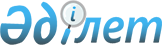 О внесении изменений и дополнения в постановление Правительства Республики Казахстан от 9 февраля 2001 года N 214
					
			Утративший силу
			
			
		
					Постановление Правительства Республики Казахстан от 24 апреля 2001 года N 547 (Утратило силу - постановлением Правительства РК от 11 января 2002 г. N 39 ~P020039)



          Правительство Республики Казахстан постановляет:




          1. Внести в постановление Правительства Республики Казахстан от 9 




февраля 2001 года N 214  
 P010214_ 
  "Об утверждении лимитов штатной 
численности" следующие изменения и дополнение:
     в лимитах штатной численности работников министерств, агентств и 
ведомств, утвержденных указанным постановлением:
     в строке, порядковый номер 4:
     цифру "238" заменить цифрой "245";
     в подпункте 2) цифру "20" заменить цифрой "27";
     в лимитах штатной численности работников территориальных органов 
министерств, агентств и ведомств, утвержденных указанным постановлением:
     в строке, порядковый номер 3, цифру "551" заменить цифрой "829";
     строку, порядковый номер 6, дополнить подпунктом 3) следующего 
содержания:
     "Комитет автомобильных дорог
     Министерства транспорта и коммуникаций 
     Республики Казахстан                                      280". 
     2. Настоящее постановление вступает в силу со дня подписания.

     Премьер-Министр
     Республики Казахстан      

(Специалисты: Умбетова А.М.,
              Мартина Н.А.)      


					© 2012. РГП на ПХВ «Институт законодательства и правовой информации Республики Казахстан» Министерства юстиции Республики Казахстан
				